«Утверждаю»директор МБОУ СОМШ № 44им. В. Кудзоева_____________   Цуциева Т.Н.График работы шахматной гостиной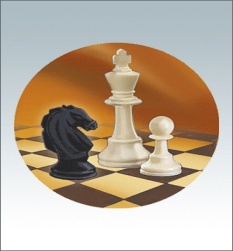 СРЕДА   с 12.35 до 13.15Ожиганов Платон – 2е Латышев Максим – 2е Кучиев Тамерлан – 3а Гиоев Георгий – 3а Бабенко Руслан – 3а Хохоев Артур – 3а Туганов Эрик – 3а Агузаров Хетаг – 3б Дзугаев Таймураз – 3бМакаренко Глеб – 3б Борадзов Георгий – 3е Плиев Сармат – 3е 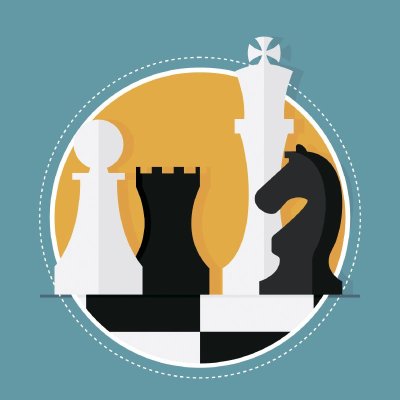         ЧЕТВЕРГ  с 12.35 до13.15Пилюк Даниил – 1жПагиев Амурхан – 1жАбаева Вероника – 1жАбаева Виктория – 1жЦагараев Артур – 1бМуриева Кира – 1бБарадзова Камилла– 1дБедоев Феликс – 1дХамицаев Захарий – 1дБестаев Роберт – 1гИсакова Ясмина – 1гГучмазов Алан – 1гПЯТНИЦА   с 12.35 до 13.15Логунов Марк – 3г Солтанова Милана – 3г Казанский Родион – 2в Вигандт Валерия – 3д Зангиев Давид – 3жДзокаева Милана – 4а Ожиганов Александр – 4бКасаев Георгий – 4г Агнаев Заур – 4дКайтмазов Сармат – 4д Гегкиев Сармат – 2вБесаева Алана – 2в«Утверждаю»директор МБОУ СОМШ № 44им. В. Кудзоева_____________   Цуциева Т.Н.График работы шахматной гостинойПОНЕДЕЛЬНИК                                              с 11.50 до 12.30Зангиева Амага-1аМарзоева Дзерасса-1бРевва Дана-1аБагаева Агния-1бКучиева Алана-1бЛазарова Кира-Гагиев Руслан-1жЯнкун Владислав-1жКабисов Давид-1дКабалоева Сабина-1гМаринченко Даниил-1гХакимов Аслан-1е           ПОНЕДЕЛЬНИКс 12.35 до13.15Абиева Анна – 1в Аврамиди Афина – 1е Атоян София – 1е Гагиев Георгий – 1в Кабалоев Белар – 1в Наниева Елизавета – 1е Стогниев Богдан – 1е Тибилов Аслан – 1вХодова Кира – 1е Умурзаков Алан – 1в Хубежты Тамара – 1е Цгоев Аслан – 1е                 ВТОРНИКс 12.35 до 13.15Жукаев Тимур – 2аХачиров Сергей- 2а Цакулова Валерия – 2 а Теблоев Хаджимурат –2б Сасиев Артур – 2б Бигаев Заурбек – 2б Павленко Богдан – 2в Гегкиев Сармат – 2в Калагов Георгий – 2в 10.Габанова Малика – 2в 11.Кесаев Астан – 2ж 12.Шкода Константин – 2г